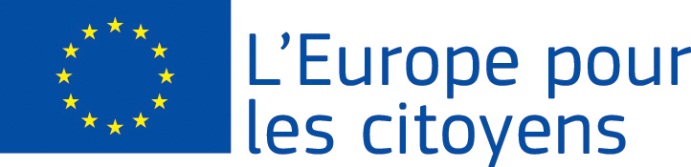 Projektu “…” finansēja Eiropas Savienība saistībā ar programmu “Eiropa pilsoņiem”Piemērojams 2. virziens, 2.1. Pasākums „Pilsētu sadraudzība”Piemērojams 2. virziens, 2.1. Pasākums „Pilsētu sadraudzība”Dalība: projekts ļāva pulcēt … iedzīvotājus, no kuriem … bija no … pilsētas (valsts), … — no … (valsts) u. tml.Vieta/datumi: Tikšanās notika … (pilsēta, valsts) no …. gada …. … līdz …. gada …. ….Īss apraksts:Diena … gada …. … bija veltīta …Diena … gada …. … bija veltīta … u. tml.Dalība: projekts ļāva pulcēt … iedzīvotājus, no kuriem … bija no … pilsētas (valsts), … — no … (valsts) u. tml.Vieta/datumi: Tikšanās notika … (pilsēta, valsts) no …. gada …. … līdz …. gada …. ….Īss apraksts:Diena … gada …. … bija veltīta …Diena … gada …. … bija veltīta … u. tml.Piemērojams 2. virziens, 2.2 Pasākums „Pilsētu tīkli”2.3. Pasākums „Pilsoniskās sabiedrības projekti”1. virziens „Eiropas vēstures piemiņas saglabāšana”Piemērojams 2. virziens, 2.2 Pasākums „Pilsētu tīkli”2.3. Pasākums „Pilsoniskās sabiedrības projekti”1. virziens „Eiropas vēstures piemiņas saglabāšana”Paruošiamosios veiklos (jei taikoma): veiklose dalyvavo ….  dalyvių.Vietos / datos:Trumpas aprašymas: šias veiklas sudarė ….Renginiai:Saistībā ar šo projektu tika īstenoti … pasākumi:1. pasākums Dalība: Pasākums ļāva pulcēt … iedzīvotājus, no kuriem … bija no … pilsētas (valsts), … — no … (valsts) u. tml.Vieta/datums: pasākums notika … (pilsēta, valsts) no …. gada …. … līdz …. gada …. ….Īss apraksts: Pasākums bija veltīts …2. pasākumsDalība: Pasākums ļāva pulcēt … iedzīvotājus, no kuriem … bija no … pilsētas (valsts), … — no … (valsts) u. tml.Vieta/datums: pasākums notika … (pilsēta, valsts) no …. gada …. … līdz …. gada …. ….Īss apraksts: Pasākums bija veltīts …3. pasākumsDalība: Pasākums ļāva pulcēt … iedzīvotājus, no kuriem … bija no … pilsētas (valsts), … — no … (valsts) u. tmlVieta/datums: pasākums notika … (pilsēta, valsts) no …. gada …. … līdz …. gada …. ….Īss apraksts: Pasākums bija veltīts …4., 5. pasākums u. tml.Paruošiamosios veiklos (jei taikoma): veiklose dalyvavo ….  dalyvių.Vietos / datos:Trumpas aprašymas: šias veiklas sudarė ….Renginiai:Saistībā ar šo projektu tika īstenoti … pasākumi:1. pasākums Dalība: Pasākums ļāva pulcēt … iedzīvotājus, no kuriem … bija no … pilsētas (valsts), … — no … (valsts) u. tml.Vieta/datums: pasākums notika … (pilsēta, valsts) no …. gada …. … līdz …. gada …. ….Īss apraksts: Pasākums bija veltīts …2. pasākumsDalība: Pasākums ļāva pulcēt … iedzīvotājus, no kuriem … bija no … pilsētas (valsts), … — no … (valsts) u. tml.Vieta/datums: pasākums notika … (pilsēta, valsts) no …. gada …. … līdz …. gada …. ….Īss apraksts: Pasākums bija veltīts …3. pasākumsDalība: Pasākums ļāva pulcēt … iedzīvotājus, no kuriem … bija no … pilsētas (valsts), … — no … (valsts) u. tmlVieta/datums: pasākums notika … (pilsēta, valsts) no …. gada …. … līdz …. gada …. ….Īss apraksts: Pasākums bija veltīts …4., 5. pasākums u. tml.